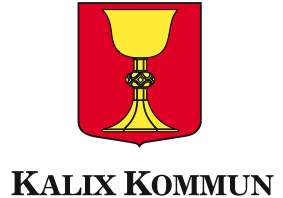 UtbildningsnämndensdelegationsordningDelegationsordning för utbildningsnämnden, Kalix kommunAllmänt om delegeringDelegeringsordningen är främst ett formellt instrument som reglerar beslutanderätten i vissa frågor. Den fungerar tillsammans med nämndens måldokument, handlingsplaner, budget och liknande dokument. Rektor ansvarar för den dagliga verksamheten och har dessutom den av staten givna beslutanderätten enligt lagar och förordningar. Delegeringsreglerna innebär att utbildningsnämnden utser delegater för att arbetet inom nämndens olika verksamheter skall fungera effektivt och för att ge skolchef/grundskolechef, vux/gymnasiechef, förskolechef, rektor, annan ansvarig verktyg för att styra och leda verksamheten inom sitt ansvarsområde. Utbildningsnämnden lämnar därmed ifrån sig beslutanderätt inom vissa områden och den som beslutar i utbildningsnämndens ställe gör det med samma verkan som om utbildningsnämnden självt hade fattat beslut. Den som får sådan beslutsrätt kallas för delegat.I Kommunallagens 6 kapitel regleras hur och i vilka frågor delegation får ske.I Kommunallagens 6 kap 37 § framgår att  ”En nämnd får uppdra åt utskott, åt en ledamot eller ersättare eller åt en anställd hos kommunen eller landstinget att besluta på nämndens vägnar i ett visst ärende eller i en viss grupp av ärenden.”Enligt Kommunallagen 6 kap 38 § får inte följande ärenden delegeras:  ärenden som avser verksamhetens mål, inriktning, omfattning eller kvalitet,framställningar eller yttranden till fullmäktige liksom yttranden med anledning av att beslut av nämnden i dess helhet eller av fullmäktige har överklagats,ärenden som rör myndighetsutövning mot enskilda, om de är av principiell beskaffenhet eller annars av större vikt,ärenden som väckts genom medborgarförslag och som lämnats över till nämnden, ellerärenden som enligt lag eller annan författning inte får delegeras.Kommunallagen 6 kap 39 §. ”En nämnd får uppdra åt ordföranden, eller en annan ledamot som nämnden har utsett, att besluta på nämndens vägnar i ärenden som är så brådskande att nämndens avgörande inte kan avvaktas”.BeslutsfattandeDelegaten får i den utsträckning som framgår av denna delegeringsordning fatta beslut på Utbildningsnämndens vägnar. Om delegaten finner att ett ärende är av principiellt viktig natur eller på annat sätt väsentligt avviker från det normala bör delegaten överlämna ärendet med beslutsförslag till utbildningsnämnden.Utbildningsnämnden kan inte ändra ett beslut fattat av en delegat, eller om en fråga plötsligt får stor principiell betydelse, ta över och fatta beslut i delegatens ställe. Däremot kan utbildningsnämnden när som helst ta tillbaka lämnad delegering.I de fall där samverkan eller förhandling enligt samverkansavtal eller MBL krävs, skall detta ske innan beslut fattas. Vidare skall delegat följa i författning givna bestämmelser och av utbildningsnämnden uppställda mål och riktlinjer samt förvissa sig om att det finns anslag för kostnader som eventuellt blir följden av ett beslut. Det förutsätts att normala demokratiska samarbetsformer tillämpas och att samråd och samarbete sker med dem som kan tänkas vara berörda av beslutet.I vissa frågor, bland annat personalfrågor, krävs samordning mellan områden, vilket ställer krav på samråd med Arbetsgivarenheten.VidaredelegationOm nämnden med stöd av Kommunallagen uppdrar åt en förvaltningschef inom nämndens verksamhetsområde att fatta beslut, får nämnden överlåta åt förvaltningschefen/skolchefen att i sin tur uppdra åt en annan anställd inom kommunen att besluta i stället. Sådana beslut ska anmälas till förvaltningschefen/skolchefen och sedan delges nämnden. Delegat får inte handlägga eller fatta beslut i ärenden då det föreligger jäv. Regler om jäv framgår av Kommunallagen 6 kap § 28-32. Delegat skall i sådana fall överlämna beslutanderätten till ersättaren (se nedan).Anmälan av delegeringsbeslutDelegeringsbeslut skall anmälas till utbildningsnämnden på särskild blankett. Anmälda beslut kommer då med till nästa sammanträde. Syftet med att anmäla är dels information och kontroll samt att tiden för överklagande enligt kommunallagen kan börja löpa.Underrättelse om delegeringsbeslutSedan delegeringsbeslut fattats skall den som är berörd av det underrättas om det inte är uppenbart obehövligt. Om det går parten emot och beslutet kan överklagas skall underrättelsen även innehålla uppgift om hur man överklagar.Överklagande av delegeringsbeslutBeslut kan liksom beslut av utbildningsnämnden överklagas, antingen genom s klaglighetsprövning enligt 13 kap § 1-6 Kommunallagen eller genom s k förvaltningsbesvär med stöd av Förvaltningslagen.Överklagande med stöd av Kommunallagen skall ske inom tre veckor från den dag då justering av utbildningsnämndens protokoll publicerats på kommunens digitala anslagstavla.Överklagande med stöd av Förvaltningslagen skall ske inom tre veckor från den dag den sökande fick del av beslutet. Yttrande över överklagat beslut skall lämnas av utbildningsnämnden efter förslag från den som fattat beslutet.Delegering respektive verkställighetGränsen mellan delegeringsbeslut och ren verkställighet är inte tydlig och följaktligen svår att dra. Frågan har betydelse för den enskildes möjligheter att överklaga genom laglighetsprövning. Kännetecknande för ett delegeringsbeslut enligt kommunallagens mening är självständiga överväganden från beslutsfattarens sida. Med andra ord föreligger det alternativa lösningar. Besluten kan ofta överklagas.Verkställighet anses sådant vara där beslutsfattaren saknar möjlighet att göra självständiga bedömningar. Exempel kan vara när utbildningsnämnden ställer upp ramar, riktlinjer och budget för en verksamhet, när stöd finns i författning, avtal eller andra myndighetsbeslut, eller i frågor som följer av ledningsansvaret för underställd personal som t ex beslut rörande semester, tjänstledighet enligt lag och tjänsteresor.A	 Diskriminering och annan kränkande behandling B	 Gemensamma lagrumC	 BudgetansvarD 	Upphandlingar/Investeringar/Undertecknande av avtal och andra handlingar, kravhanteringE	 Övriga ärendenF	FörskolaG	 Grundskola – förskoleklassH	 GrundskolaI  	GrundsärskolanJ	 GymnasieskolaK	 GymnasiesärskolanL	 FritidshemM	 Skolskjutsar inom kommunens skolskjutsreglementeN	 Ersättningar vid skolgång med annan huvudmanO	Kommunal vuxenutbildning (Komvux) Skollagen P 	Vuxenutbildning för utvecklingsstörda (särvux) Q	Svenskundervisning för invandrare (sfi)R	Förordning om kommunal vuxenutbildning (2011:1108)S	 Övriga ärendenT	Övriga skolrelaterade verksamheter                                                                   U 	ArbetsmiljöansvarV	PersonuppgiftsansvarDokumentnamnDokumenttypFastställd/upprättadBeslutsinstansUtbildningsnämndens delegationsordningDelegationsordning2022-03-25 § 30UtbildningsnämndenDelegatErsättareFörvaltningschef/SkolchefOrdförandenGrundskolechefSkolchefenVux/gymnasiechefSkolchefenFörskolechefSkolchefenRektorSkolchefenUtvecklingsledare förskolaSkolchefenAntagningsansvarig tjänstemanSkolchefenSkoladministratörSkolchefenAktivitetsansvarig/ungdomscoachSkolchefenNämndsekreterare SkolchefenSkolskjutshandläggareSkolchefenÄrendeDelegatNoteringarA.1Beslut om åtgärder för att förebygga och förhindra trakasserier och annan kränkande behandlingRektorA.2Upprättande av likabehandlingsplan mot kränkande behandlingRektorA.3Utredning och vidtagande åtgärder mot kränkande behandling eller diskrimineringRektorA.4Ansvar för att personalen fullgör de skyldigheter som anges i skollagen Åtgärder mot kränkande behandlingNärmaste chefA.5Tillse att det inom varje särskild verksamhet bedrivs ett målinriktat arbete för att motverka kränkande behandling av elevernaRektorA.6Visa att kränkande behandling eller repressalier inte har förekommitSkolchef6 kap 14 § skollagen som avser bevisbörda för huvudmannen ÄrendeDelegatNoteringarB.1Tillse att eleverna har tillgång till skolbibliotekSkolchefB.2Vidta åtgärder för att rätta till brister i verksamheten som framkommit vid uppföljning, klagomål eller på annat sättSkolchefB.3Tillse att det finns skriftliga rutiner för att ta emot och utreda klagomål mot utbildningenSkolchefB.4Prövning av rektors beslut om omedelbar avstängningSkolchefÄrendeDelegatNoteringarC.1Ansvar för tilldelad budget inom ansvarsområdet Respektive befattningshavareEnligt av förvaltningschefen upprättad fördelning av ansvarÄrendeDelegatNoteringarD.1Beslut om fördelning av investeringsmedel enligt fastlagd investeringsplanSkolchefD.2UpphandlingarSkolchef2 direktupphandlings-belopp enl LOUD.3UpphandlingarGrundskolechef/vux-gymnasiechef/förskole-chef1 direktupphandlings-belopp enligt LOUD.4Beslut om upphandlingar som motsvarar högst 4 prisbasbeloppRektor alla skolformerinkl utvecklingsledareD.5Beslut om upphandlingar som överstiger 2 direktupphandlingsbeloppUtbildningsnämndenD.6Undertecknande av avtal, andra handlingar och skrivelser som beslutats av nämndOrdförande eller vid förfall vice ordförande samt kontrasigneras av skolchef alt verksamhetsansvarigD.7Undertecknande av förvaltningsövergripande avtal/kontrakt, andra handlingar och skrivelser som inte beslutats av nämndSkolchefD.8Beslut om upprättande av avbetalningsplan.Högst 2 prisbasbeloppSkolchefEnligt riktlinjer för debitering och kravhanteringD.9Bevilja anstånd med betalning.Högst 2 prisbasbeloppSkoladministratörEnligt riktlinjer för debitering och kravhantering. D.10Besluta om kreditering/ makulering av faktura.SkoladministratörEnligt riktlinjer för debitering och kravhantering. D.11Besluta om nedskrivning/avskrivning av fordringar.Högst 1 prisbasbeloppSkolchefEnligt riktlinjer för debitering och kravhanteringD.12Besluta om avbrytande av indrivning.Högst 1 prisbasbeloppSkolchefEnligt riktlinjer för debitering och kravhanteringÄrendeDelegatDelegatNoteringarE.1Beslut i brådskande ärendenNämndens ordförandeNämndens ordförandeE.2Beslut om utlämnande av allmän handling och besluta om eventuellt förbehåll vid utlämnande av sekretessbelagd allmän handling, central administrationSkolchefErs: NämndsekreterareSkolchefErs: NämndsekreterareE.3Beslut om att i vissa fall inte utlämna allmänna handlingar, lokal administrationRektorRektorE.4Läsårets förläggningLäsårets förläggningSkolchefE.5Ansökan och rekvirering av statsbidrag till utbildnings-nämndens verksamheterAnsökan och rekvirering av statsbidrag till utbildnings-nämndens verksamheterSkolchefÄrendeDelegatNoteringarF.1 Utöva tillsyn av förskola med enskild huvudmanFörskolechefF.2Föreläggande inom ramen för tillsynenSkolchefF.3Beslut om plats i förskolaRektorF.4Beslut om dispens för plats före 1 års ålderRektorF.5Beslut om plats i förskola på grund av barnets behov av särskilt stödRektor/FörskolechefF.6Beslut om utökad tid i förskolan med hänsyn till särskilda skälRektor/FörskolechefF.7Beslut om barngruppens storlek, personalens sammansättning och resursfördelning utifrån tilldelad ekonomisk ramRektorF.8Beslut om tilläggsbelopp för barn med omfattande behov av särskilt stöd i kommunal verksamhetSkolchefF.9Överenskommelse med annan kommun om att ta emot ett barn vid särskilda skälRektor/FörskolechefF.10Yttrande vid mottagande av barn i förskola med offentlig huvudman i en annan kommun än hemkommunenRektor/FörskolechefF.11Beslut om tilläggsbelopp för barn med omfattande behov av särskilt stöd i enskild verksamhetSkolchefF.12Beslut om avstängning av barn i förskola om barnomsorgsavgift ej erläggsSkolchefÄrendeDelegatNoteringarG.1Beslut om elevs placering vid den skolenhet som vårdnadshavaren önskarRektor (mottagande skola)G.2Beslut om elevs placering vid skolenhet som vårdnadshavaren inte önskarSkolchefBeslut kan överklagas till Skolväsendets överklagandenämndG.3Överenskommelse med annan kommun om att ta emot elever med annan hemkommun SkolchefG.4Beslut om att ta emot ett barn från annan kommun på grund av särskilda skäl eller vårdnadshavarnas önskemålSkolchefBeslut kan överklagas till Skolväsendets överklagandenämndG.5Yttrande till annan kommun om mottagande av elevRektorG.6Beslut om tilläggsbelopp för barn med omfattande behov av särskilt stöd i förskoleklass i enskild verksamhetSkolchefÄrendeDelegatNoteringarH.1Beslut om elevs placering vid den skolenhet som vårdnadshavaren önskarRektor (mottagande skola)H.2Beslut om elevs placering vid skolenhet som vårdnadshavaren inte önskarSkolchefBeslut kan överklagas till Skolväsendets överklagandenämndH.3Överenskommelse med annan kommun om att ta emot elever med annan hemkommun SkolchefH.4Beslut om att ta emot ett barn från annan kommun på grund av särskilda skäl eller vårdnadshavarnas önskemålSkolchefBeslut kan överklagas till Skolväsendets överklagandenämndH.5Yttrande till annan kommun om mottagande av elevRektorH.6Beslut om tilläggsbelopp för barn med omfattande behov av särskilt stöd i annan kommun än hemkommunenSkolchefH.7Beslut om tilläggsbelopp för barn med omfattande behov av särskilt stöd i fristående skolaSkolchefH.8Beslut om att ta emot en elev från grundsärskolan eller specialskolan under en försöksperiod inom högst 6 månaderRektor (mottagande skola)H.9Integration av elev i grundsärskola (omvänt integrerad elever i grundskola respektive grundsärskola)Rektor (vid mottagande skola)Rektor (vid mottagande skola)H.10Beslut om tidigare skolstart respektive uppskjuten skolplikt RektorRektorBeslut kan överklagas till Skolväsendets överklagandenämndH.11Beslut om ett senare eller tidigare upphörande av skolpliktenRektorRektorBeslut kan överklagas till Skolväsendets överklagandenämndH.12Beslut om rätt att slutföra skolgångenRektor7 kap 15 § skollagen7 kap 15 § skollagenH.13Överenskommelse med annan kommun om placering och ersättning för elev för vilken hemkommunsansvar råderSkolchefH.14Beslut om mottagande av elev från annan kommunSkolchefBeslut kan överklagas till Skolväsendets överklagandenämndBeslut kan överklagas till Skolväsendets överklagandenämndH.15Yttrande till annan kommun om mottagande av elevRektorH.16Studiehandledning på annat språk än modersmåletRektorH.17Ytterligare undervisningstid utöver den garanterade undervisningstiden RektorH.18Elevens valRektorH.19Beslut på begäran om skolskjuts – trafikförhållanden, växelvis boende, avstånd, fristående skola, funktionshinder eller annan särskild omständighetSkolskjutshandläggareH.20Beslut om färdighetsprov i vissa ämnenRektorH.21Beslut om att ta emot ett barn, som inte anses vara bosatt i Sverige, i grundskolanRektorÄrendeDelegatNoteringarI.1Mottagande av elev i grundsärskolanSkolchefI.2Beslut om att ta emot en elev i annan skolform under en försöksperiod inom högst 6 månaderRektor I.3Integration av elev i grundskolan (omvänt integrerad elever i grundskola respektive grundsärskola)Rektor (vid mottagande skola)I.4Beslut om rätt att slutföra utbildning i grundsärskolaRektor I.5Beslut om mottagande av elev från annan kommunSkolchefBeslut kan överklagas till Skolväsendets överklagandenämndI.6Yttrande till annan kommun om mottagande av elevRektor I.7Ytterligare undervisningstid utöver den garanterade undervisningstiden Rektor I.8Undervisningstidens fördelning mellan årskursernaRektor I.9Beslut på begäran om skolskjuts – trafikförhållanden, växelvis boende, avstånd, fristående skola, funktionshinder eller annan särskild omständighetSkolskjutshandläggareÄrendeDelegatNoteringarJ.1Antagning till årskurs 1Tjänsteman/antagningsansvarigJ.2Beslut om att eleverna får hålla sig med enstaka hjälpmedelRektorJ.3Beslut om elevs utbildning på ett nationellt program till sitt innehåll får avvika från vad som annars gäller programmetRektorJ.4Beslut att ej ta emot obehörig sökandeTjänsteman/antagningsansvarigJ.5Beslut ang sökande från annan kommunTjänsteman/antagningsansvarigJ.6Yttrande från den sökandes hemkommun innan en sökande tas emot i annan kommunTjänsteman/antagningsansvarigJ.7Beslut om minskning av omfattningen av utbildningen på introduktionsprogrammenRektorJ.8Beslut om plan för utbildningen på introduktionsprogrammenRektorJ.9Beslut om att ta emot ungdomar, som uppfyller behörighetskraven för ett yrkesprogram, på yrkesintroduktionen eller individuellt alternativRektorJ.10Pröva om en sökande till yrkesintroduktionen som har utformats för en grupp elever är behörig om den sökande skall tas emotRektorJ.11Anordnande av programinriktat individuellt val PRIV som är inriktat mot yrkesprogramRektorJ.12Mottagande av elever från utlandetTjänsteman/antagningsansvarigJ.13Beslut angående sökande till högre årskurs när hemkommunen ej erbjuder sökt utbildning Tjänsteman/antagningsansvarigJ.14Meritvärde – Kompletterande urvalsgrunder, färdighetsprovTjänsteman/antagningsansvarigJ.15Inrätta lokala programråd finns för samverkan mellan skolans yrkesprogram och arbetsliv. RektorJ.16Beslut om erbjudande av programfördjupningskurserRektorJ.17Beslut om vilka kurser som ska erbjudas som individuella valRektorJ.18Beslut om arbetsplatsförlagt lärande på högskoleförberedande program samt omfattningen av det arbetsplatsförlagda lärandetRektorJ.19Beslut om att arbetsplatsförlagt lärande skall förläggas till skolanRektorJ.20Vidta åtgärder som behövs för att skolförlagt lärande så snart som möjligt förläggs till en arbetsplatsRektorJ.21Redovisning av hur eleven fått sin garanterade undervisningstidRektorJ.22Beslut om avstängning av elev samt avstängningstidens längdRektorJ.23Beslut om avstängning av elev från viss utbildning med praktiska inslag samt avstängningstidens längdRektorJ.24Bedömning om elev från grundsärskolan har förutsättningar att klara yrkesintroduktion och individuellt alternativ inom ramen för introduktions-programRektor J.25Skyldighet att tillgodose att elev som senast vid utgången av andra läsåret anmält att han eller hon vill läsa de kurser som krävs (utökat program) för grundläggande behörighet till högskoleutbildning på grundnivåRektorJ.26Mottagande av ungdomar till yrkesintroduktion eller individuellt alternativ. Prövning om det finns synnerliga skäl för en elev som följer nationellt program att tas emot på yrkesintroduktion eller individuellt alternativRektorJ.27Bedömning om hela yrkesintroduktionen för en elev skall skolförläggasRektorJ.28Bedömning av elevens språkkunskaper vid mottagande till språkintroduktionRektorJ.29Språkintroduktion. Fortlöpande bedömning av elevens kunskapsutveckling i övriga ämnen för att eleven så snart som möjligt ska komma vidare i sin utbildningRektorJ.30Information om att huvudmannen beslutar att tillämpa fri kvot eller att den sökande ska ha speciella färdigheter inom det estetiska området vid urval till ett nationellt programTjänsteman/antagningsansvarigJ.31Beslut om de antal platser som skall avsättas för fri kvotTjänsteman/antagningsansvarigJ.32 Beslut om antalet platser inom den fria kvoten som ska utökas om sådana utlandssvenska elever som avses i skollagen söker till utbildningTjänsteman/antagningsansvarigJ.33Fördelning av elever på inriktningar i högre årskurs då inriktningsgaranti ej medgivitsTjänsteman/antagningsansvarigJ.34Beslut om att anta en sökande vid senare tidpunkt än vid början av utbildningenRektorJ.35Beslut om att eleven får byta studieväg efter det att eleven har fått yttra sigRektorJ.36Beslut om återintagningTjänsteman/antagningsansvarigJ.37Beslut att undervisningen på ett nationellt program för en elev får fördelas över längre tid än tre årRektorJ.38Beslut om skolskjuts för elev i gymnasieskolan på grund av särskilda skäl eller annan särskild omständighetSkolskjutshandläggareJ.39Beslut om inackorderings-stöd Tjänsteman/antagningsansvarigJ.40Beslut om tilläggsbelopp för elev i behov av särskilt stöd i annan kommun än hemkommunen eller vid fristående gymnasieskolaSkolchefÄrendeDelegatNoteringarK.1Fördelning av undervisningstid över läsåren samt fördelning av utbildning på längre tid än fyra årRektor K.2Inrättande av lokala kurser samt beslut om hur många timmar lokal kurs omfattarRektorK.3Antagning av elev i gymnasiesärskolan samt placering av elev på nationellt, specialutformat eller individuellt programRektorK.4K.4Frågan om eleven tillhör målgruppen för gymnasiesärskolan ska prövas av hemkommunen (gäller om eleven inte har gått grundsärskolan)Frågan om eleven tillhör målgruppen för gymnasiesärskolan ska prövas av hemkommunen (gäller om eleven inte har gått grundsärskolan)SkolchefK.5Huvudmannen prövar frågor om antagning av en elev som ska tas emot i gymnasiesärskolanHuvudmannen prövar frågor om antagning av en elev som ska tas emot i gymnasiesärskolanSkolchefSkolchefK.6Meddelande till hemkommunen att elev börjar eller slutar vid gymnasiesärskola som inte är belägen i elevens hemkommun  Meddelande till hemkommunen att elev börjar eller slutar vid gymnasiesärskola som inte är belägen i elevens hemkommun  Rektor Rektor K.7Avgörande om en elev som tas emot på ett introduktionsprogram ska ges yrkesträning eller verksamhetsträningAvgörande om en elev som tas emot på ett introduktionsprogram ska ges yrkesträning eller verksamhetsträningRektor Rektor K.8Överenskommelse med annan kommun eller landsting om att någon av dessa ska ta emot elev vars gymnasiesärskoleutbildning hemkommunen svarar förÖverenskommelse med annan kommun eller landsting om att någon av dessa ska ta emot elev vars gymnasiesärskoleutbildning hemkommunen svarar förRektorRektorK.9Kommunens beslut om att ta emot elev från annan kommunKommunens beslut om att ta emot elev från annan kommunRektor Rektor K.10Mottagande av elev från annan kommun efter önskemål av elevens vårdnadshavareMottagande av elev från annan kommun efter önskemål av elevens vårdnadshavareRektor Rektor K.11Beslut om att frångå önskemål om placering om placeringen skulle medföra organisatoriska eller ekonomiska svårigheter för kommunenBeslut om att frångå önskemål om placering om placeringen skulle medföra organisatoriska eller ekonomiska svårigheter för kommunenRektorRektorK.12Bestämma antalet timmar som ska gälla för en kursBestämma antalet timmar som ska gälla för en kursRektor Rektor K.13Beslut om fördelning av undervisningstiden över läsårenBeslut om fördelning av undervisningstiden över läsårenRektor Rektor K.14Beslut om arbetsplatsförlagt lärande ska förläggas till skolanBeslut om arbetsplatsförlagt lärande ska förläggas till skolanRektor Rektor K.15Vidta åtgärder som behövs för att skolförlagt lärande så snart som möjligt förläggs till en arbetsplatsVidta åtgärder som behövs för att skolförlagt lärande så snart som möjligt förläggs till en arbetsplatsRektor Rektor K.16Beslut om hur anmälningsskyldighet vid frånvaro på grund av sjukdom eller annan orsak ska fullgörasBeslut om hur anmälningsskyldighet vid frånvaro på grund av sjukdom eller annan orsak ska fullgörasRektor Rektor K.17Beslut om skolskjuts för elev i gymnasiesärskolan på grund av särskilda skäl eller annan särskild omständig-hetBeslut om skolskjuts för elev i gymnasiesärskolan på grund av särskilda skäl eller annan särskild omständig-hetSkolskjutshandläggareSkolskjutshandläggareÄrendeDelegatNoteringarL.1Utöva tillsyn av fritidshem med enskild huvudmanUtvecklingsledare förskolaL.2Föreläggande inom ramen för tillsynenSkolchefL.3Beslut om plats på fritidshemSkoladministratörL.4Beslut om plats på fritidshem på grund av barnets behov av särskilt stödRektorL.5Beslut om avstängning av barn i fritidshem om fritidshemssavgift ej erläggsSkolchefÄrendeDelegatNoteringarM.1Beslut om samtliga förekommande skolskjutsärenden inom ramen för kommunens skolskjutsreglemente och som inte regleras i skollagenSkolskjutshandläggareÄrendeDelegatNoteringarN.1Interkommunal ersättning för elev i förskoleklass med offentlig huvudman i annan kommunSkolchefN.2Bidragsbelopp för elev i förskoleklass med fristående huvudmanSkolchefN.3Interkommunal ersättning för elev i grundskola med offentlig huvudman i annan kommun SkolchefN.4Bidragsbelopp för elev i grundskola med fristående huvudmanSkolchefN.5Interkommunal ersättning för elev i grundsärskola med offentlig huvudman i annan kommunSkolchefN.6Bidragsbelopp för elev i grundsärskola med fristående huvudmanSkolchefN.7Interkommunal ersättning för elev på fritidshem med offentlig huvudman i annan kommunSkolchefN.8Bidragsbelopp för elev på fritidshem med fristående huvudmanSkolchefÄrendeDelegatNoteringarO.1Beslut om att hjälpmedel ska anskaffas av eleverna själva på egen bekostnad eller erbjudas mot avgifter RektorO.2Avge yttrande till annan kommun eller ett landsting där elev från Kalix kommun vill delta i grundläggande vuxenutbildningRektor0.3Beslut om mottagande av elev från annan kommun i grundläggande vuxenutbildningRektorO.4Beslut om mottagande av elev till gymnasial vuxenutbildning och om antagning till sådan utbildningRektorO.5Beslut om att undervisningen för en elev i gymnasial vuxenutbildning skall upphöraRektorO.6Beslut om att på nytt bereda utbildning för elev vars gymnasiala vuxenutbildning har upphörtRektorO.7Erbjuda utbildning på gymnasial nivå som svarar mot efterfrågan och behovRektorO.8Informera och aktivt verka för att vuxna deltar i gymnasial vuxenutbildningRektorO.9Beslut om åtagande om ersättning kostnader till annan huvudman för gymnasial vuxenutbildningRektorO.10Antagning av sökande till gymnasial vuxenutbildningRektorÄrendeDelegatNoteringarP.1Beslut om att hjälpmedel ska anskaffas av eleverna själva på egen bekostnad eller erbjudas mot avgifterRektorP.2Avge yttrande till annan kommun eller ett landsting där elev från Kalix kommun vill delta i särvux RektorP.3Beslut om mottagande av elev till särvux och om antagning till sådan utbildningRektorP.4Beslut om att undervisningen för en elev i särvux skall upphöraRektorP.5Beslut om att på nytt bereda utbildning för elev vars utbildning i särvux har upphörtRektorP.6Yttrande om sökande har rätt att läsa särskild utbildning för vuxna hos annan huvudmanRektorP.7Informera och aktivt verka för att vuxna deltar i särskild utbildning för vuxnaRektorÄrendeDelegatNoteringarQ.1Beslut att minska undervisningstiden för elev i sfiRektorQ.2Beslut om att eleverna i sfi ska hålla sig med enstaka egna hjälpmedelRektorQ.3Besluta om mottagande av elev till sfiRektorQ.4Beslut om att undervisningen för en elev i särvux skall upphöraRektorQ.5Beslut om att på nytt bereda utbildning för elev vars utbildning i särvux har upphörtRektorQ.6Samverka så att utbildningen kan kombineras med andra aktiviteter inom arbetsförmedling och hälso- och sjukvårdRektorQ.7Samråda med arbetsgivare och arbetstagarorganisation som arbetsgivaren är bunden till genom kollektivavtal om arbetstagares deltagande i utbildningenRektorQ.8Informera och aktivt verka för att nå dem i kommunen som har rätt till utbildningen och att motivera dem till utbildningRektorÄrendeDelegatNoteringarR.1Beslut om nationella kurser och orienteringskurser på grundläggande nivåRektorR.2Beslut om gymnasiala nationella kurser, orienteringskurser, individuella kurser och gymnasiearbeteRektorR.3Beslut om nationella kurser inom komvux och särvux får delas upp i delkurser RektorR.4Beslut om hur en orienteringskurs ska svara mot sådana behov som inte tillgodoses genom en nationell kursRektorR.5Beslut om hur en individuell kurs ska syfta till att tillgodose elevens individuella kunskapsbehov i de fall dessa inte kan tillgodoses genom nationella kurser eller orienteringskurser RektorR.6Beslut om hur många verksamhetspoäng en orienteringskurs skall omfattaRektorR.7Beslut om hur många verksamhetspoäng individuella kurser skall omfattaRektorR.8Beslut om hur många verksamhetspoäng varje delkurs inom kommunal vuxenutbildning ska omfattaRektorÄrendeDelegatNoteringarS.1Prövning om överklagande inkommit i rätt tid enligt förvaltningslagen samt beslut om avvisningSkolchefS.2Befullmäktigande av ombud att föra nämndens talan inför domstol eller liknande myndigheter samt vid förrättningar av olika slagSkolchefS.3Mottagande av delgivningNämndsekreterareÄrendeDelegatNoteringarT.1Det kommunala aktivitetsansvaret Ansvar att föra register och dokumentation vid fullgörandet av kommunernas aktivitetsansvar för ungdomarAktivitetsansvarig/ungdomscoachÄrendeDelegatNoteringarU.1Arbetsmiljöansvar för utbildningsförvaltningen som innefattar:Ansvar för uppföljning och dokumentation av det systematiska arbetsmiljöarbetetUtreda och följa upp tillbud och skadorPlanera och sätta arbetsmiljömålFölja upp förvaltningens sjukfrånvaroAnsvar för rehabilitering enligt gällande lagstiftning och anvisningarSkolchefSkolchefSkolchefSkolchefSkolchefSkolchefAntagen skyddsorganisation av KFÄrendeDelegatNoteringarV.1Undertecknande av PersonuppgiftsbiträdesavtalOrdförandeErs. Vice ordförandeV.2Beslut om den registrerades rätt till information och tillgång till personuppgifter, rättelse, radering, begränsning eller dataportabilitetUtbildningschefErs. Utvecklingsledare eller NämndsekreterareV.3Anmälan av personuppgiftsincident till tillsynsmyndighetenSkolchefErs. Utvecklingsledare eller Nämndsekreterare